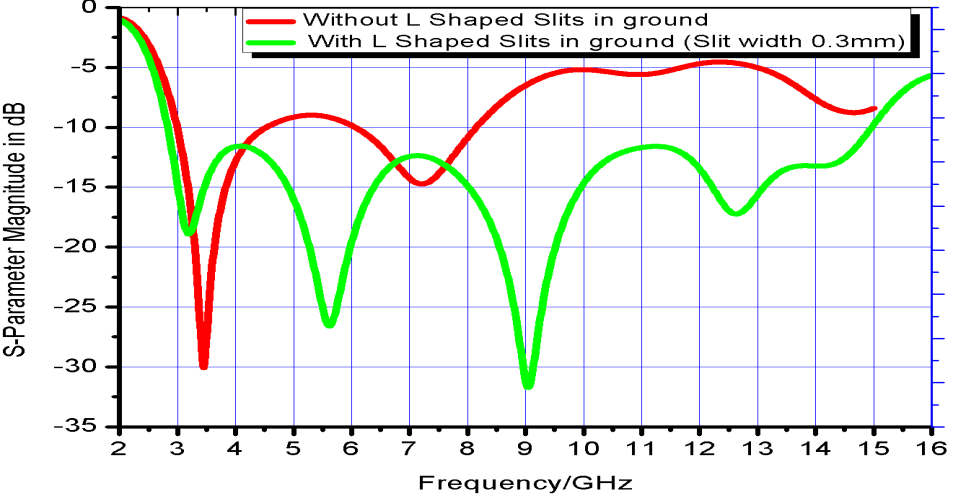 Fig.2. (c) Reflection coefficient of patch antenna with & without L shaped slits in ground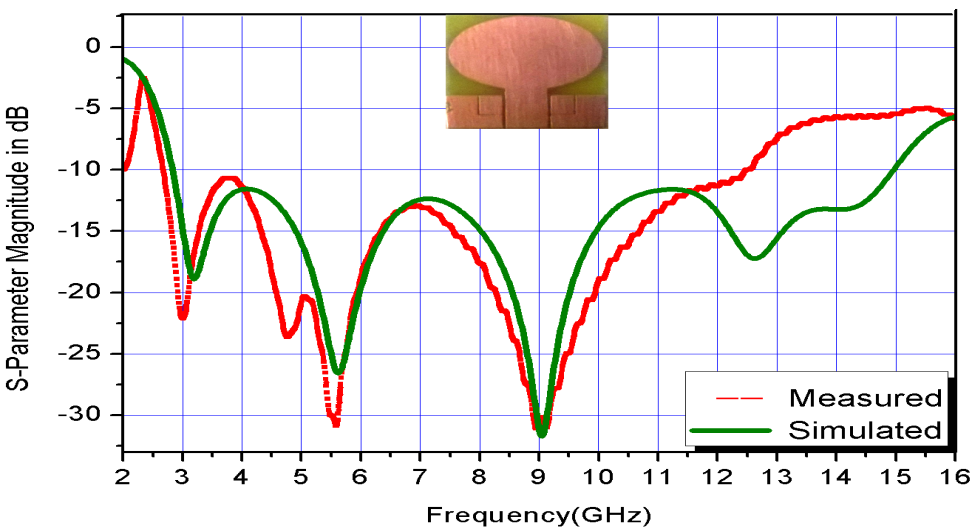 Fig. 3. Reflection coefficient of CPW fed circular patch antenna L shaped slits in ground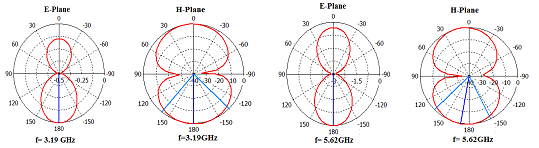 Fig.4. Two dimensional patterns of considered antenna at frequencies 3.19GHz and 5.62GHz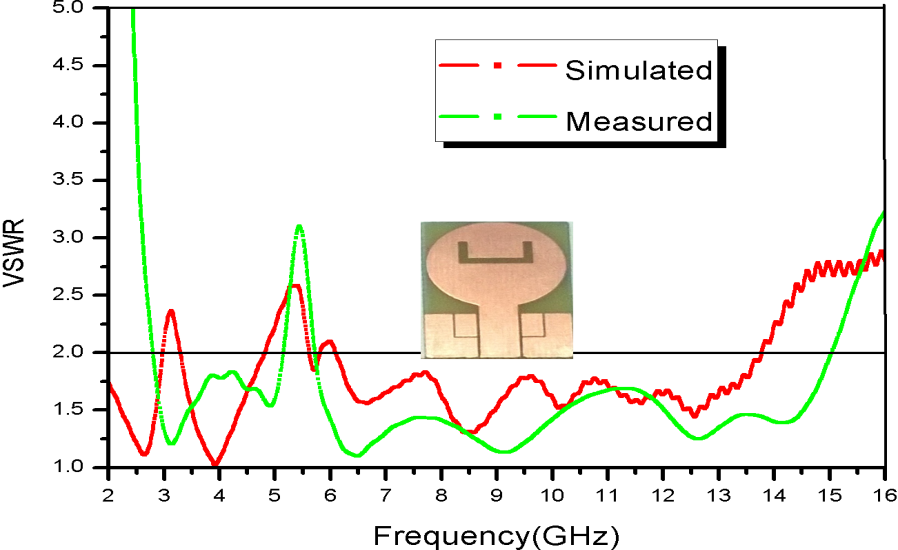 Fig. 6. Reflection coefficient of CPW fed modified circular patch antenna 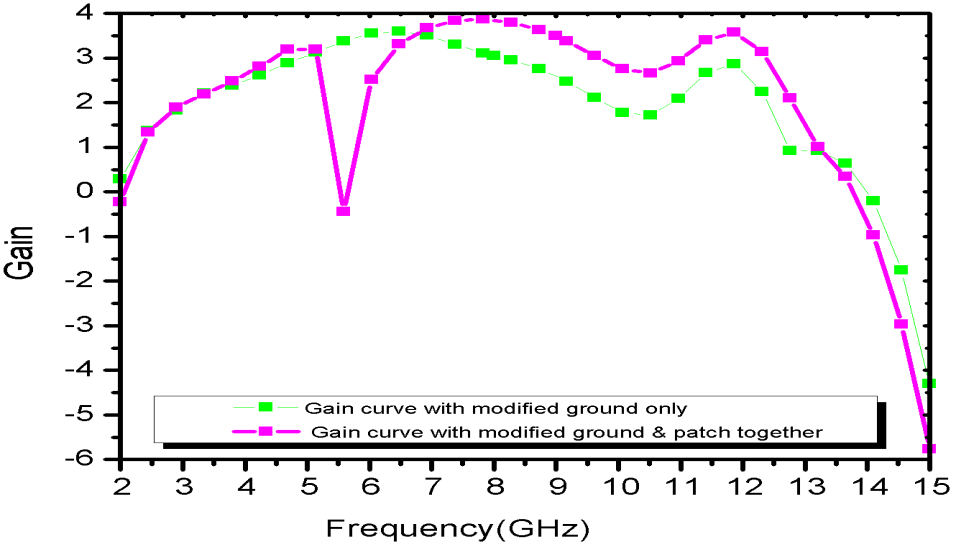 Fig. 7. Simulated gain variations of two considered antennas as a function of frequency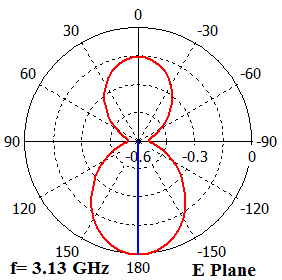 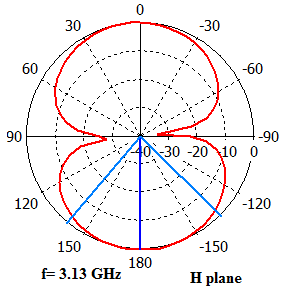 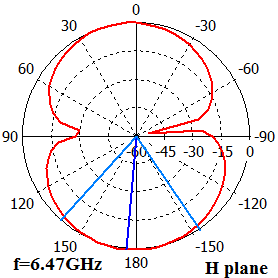 Fig.8. Two dimensional patterns of considered antenna at frequencies 3.13GHz and 6.47GHz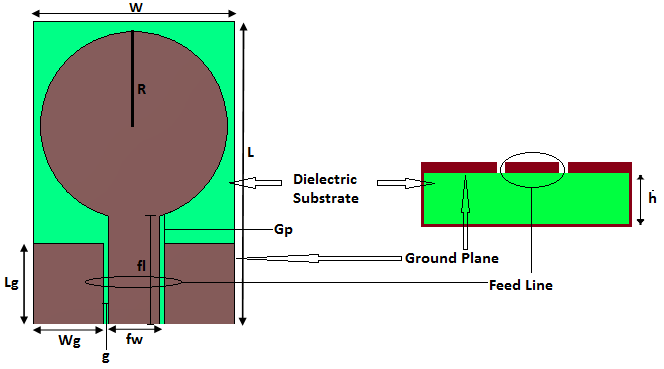 Fig.1. (a) Conventional CPW fed circular patch antennaFig.1. (a) Conventional CPW fed circular patch antennaFig.1. (a) Conventional CPW fed circular patch antennaFig.1. (a) Conventional CPW fed circular patch antennaFig.1. (a) Conventional CPW fed circular patch antenna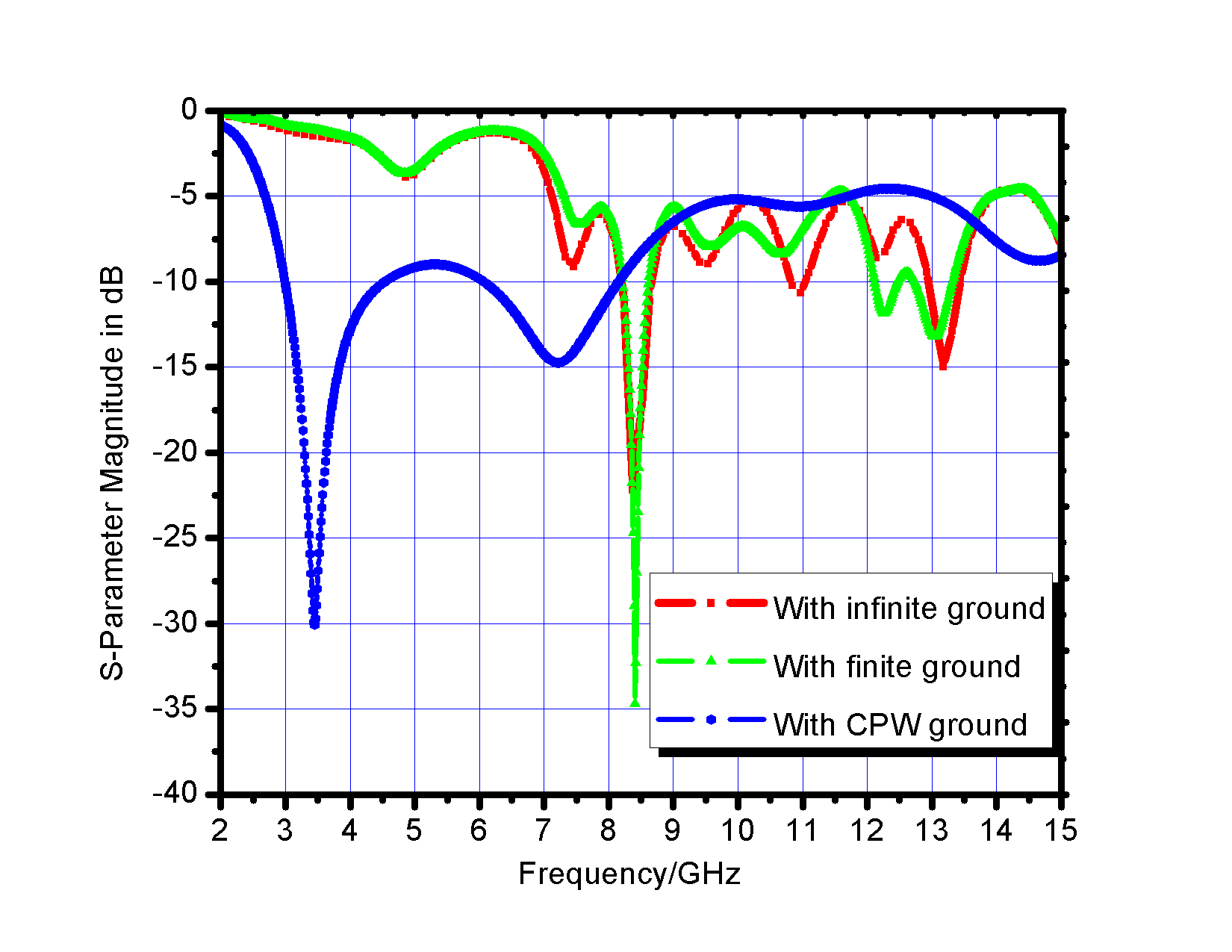 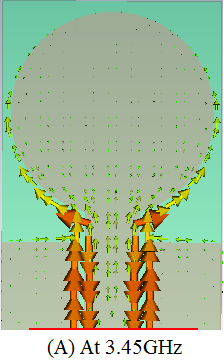 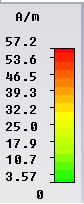 Fig. 1.(b) Variation of reflection coefficient of considered antennas with frequencyFig. 1.(b) Variation of reflection coefficient of considered antennas with frequencyFig. 1.(b) Variation of reflection coefficient of considered antennas with frequencyFig.1. (c) Current distributionFig.1. (c) Current distribution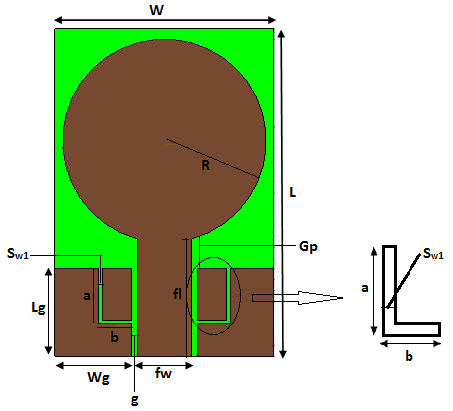 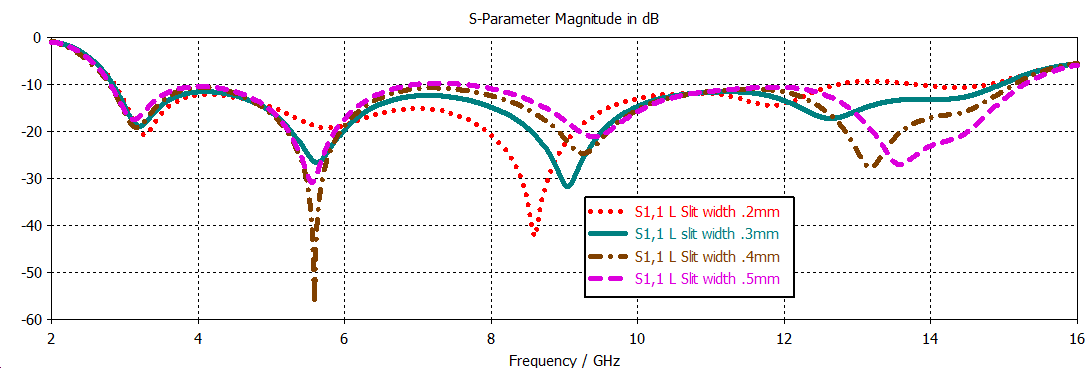 (a)(b)(b)Fig.2. (a) CPW fed circular patch antenna L shaped slits in groundFig.2. (b) Reflection coefficient variation for different slit thicknessesFig.2. (b) Reflection coefficient variation for different slit thicknesses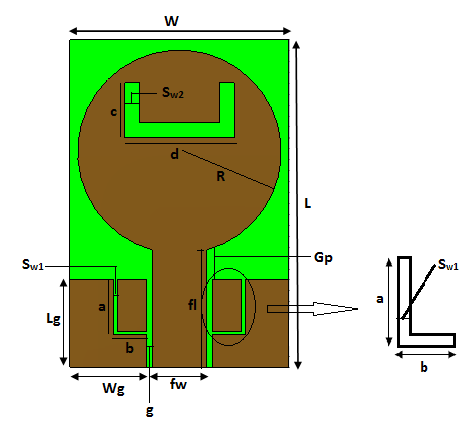 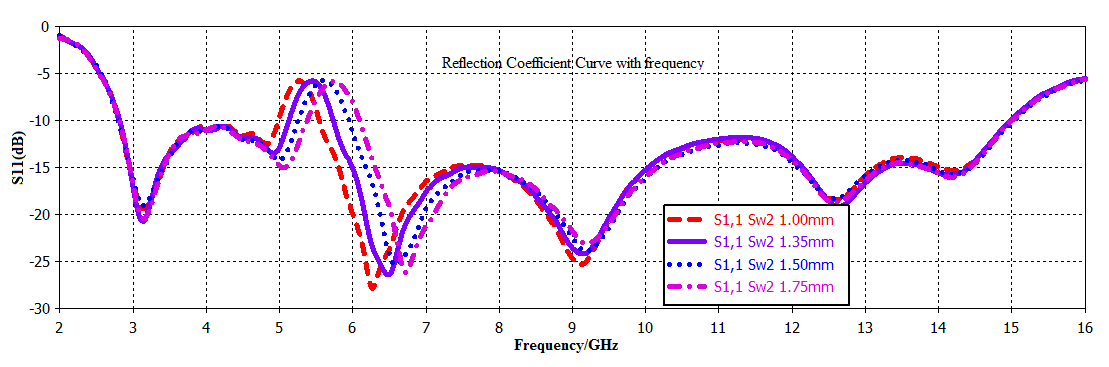 Fig.5. (a) CPW fed circular patch antenna L shaped slits in groundFig.5. (c) Reflection coefficient variation for different slit thicknesses 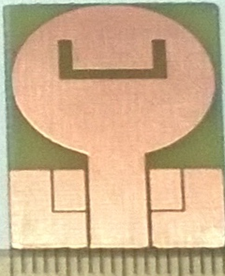 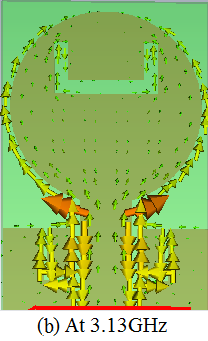 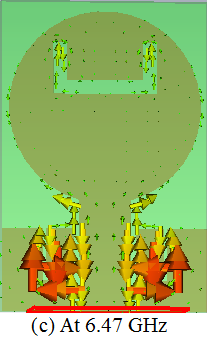 Fig.5. (b) CPW fed prototype of circular patch antenna L shaped slits in ground           Fig.5. (d) Current distribution